 Student Name: __________________________Pd:   1     2	   3	   4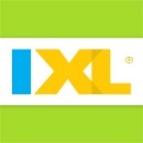 Date Assigned: Mon.11/26/18  	Date Due: Mon. 12/3/18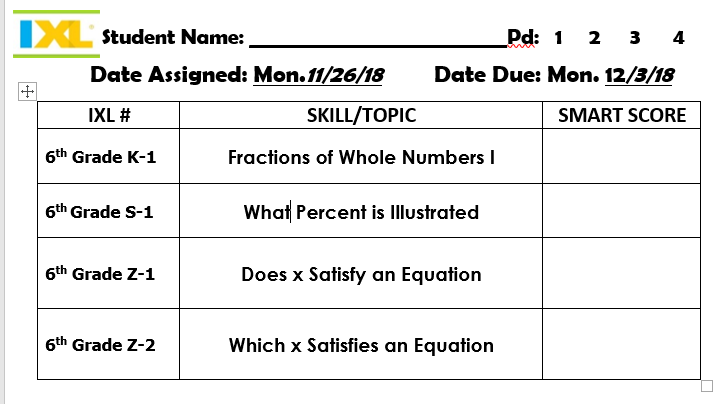 IXL #SKILL/TOPICSMART SCORE6th Grade K-1Fractions of Whole Numbers I6th Grade S-1What Percent is Illustrated6th Grade Z-1Does x Satisfy an Equation6th Grade Z-2Which x Satisfies an Equation